Zgłoszenia urodzenia dokonuje się w usc właściwym ze względu na miejsce urodzenia dzieckaJeżeli nie dokonano zgłoszenia urodzenia w terminie 21 dni, kierownik usc sporządza z urzędu akt urodzenia , z adnotacją o sporządzeniu aktu z urzędu oraz informuje rodziców dziecka o jego sporządzeniu.  Zgłoszenia urodzenia dokonują:matka lub ojciec dziecka posiadający pełną zdolność do czynności prawnych,matka lub ojciec dziecka, którzy ukończyli 16 lat, dokonują zgłoszenia urodzenia, jeżeli posiadają ograniczoną zdolność do czynności prawnych,w pozostałych przypadkach zgłoszenia urodzenia dokonują przedstawiciel ustawowy lub opiekun matki,zgłoszenia urodzenia można dokonać przez pełnomocnika.Osoba zgłaszająca urodzenie składa oświadczenie o wyborze nie więcej niż dwóch imion dla dziecka. Wybrane imię lub imiona nie mogą być zamieszczone w akcie urodzenia w formie zdrobniałej oraz nie mogą mieć charakteru ośmieszającego lub nieprzyzwoitego. Mogą być imionami obcymi. Można wybrać imię, które nie wskazuje na płeć dziecka, ale w powszechnym znaczeniu jest przypisane do danej płci.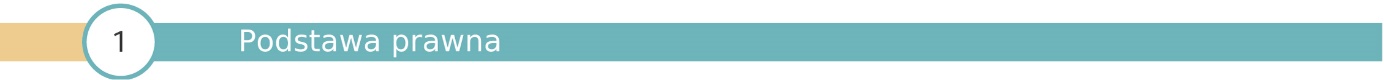 Ustawa z dnia 25 lutego 1964r. Kodeks rodzinny i opiekuńczy (Dz. U. z 2019 poz.2086 ze zm.),Art. art.13 ust. 1, art.14, art. 52-60 ustawy z dnia 28 listopada 2014r. Prawo o aktach stanu cywilnego (Dz. U. z 2018 poz. 2224 ze zm.),Cz. I kol. 4 pkt 1 załącznika do ustawy z dnia 16 listopada 2006r. o opłacie skarbowej (Dz. U z 2019 poz. 1000 ze zm.). 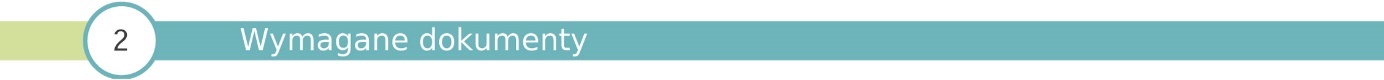 Karta urodzenia lub karta martwego urodzenia Protokół zgłoszenia urodzenia Dowód tożsamości - do wglądu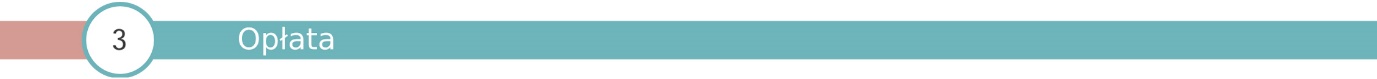 Zwolniona z opłaty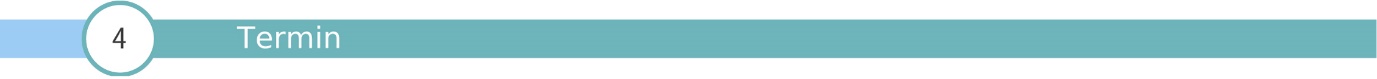 Zgłoszenia urodzenia dokonuje się w terminie 21 dni od dnia sporządzenia karty urodzenia.Akt urodzenia sporządza się w dniu zgłoszenia urodzenia dziecka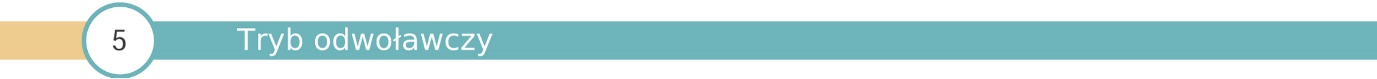 Od decyzji odmownej, wydanej przez kierownika USC w Sępólnie Krajeńskim, przysługuje odwołanie do wojewody Kujawsko-Pomorskiego w Bydgoszczy, za pośrednictwem kierownika USC, w terminie 14 dni od dnia jej doręczenia.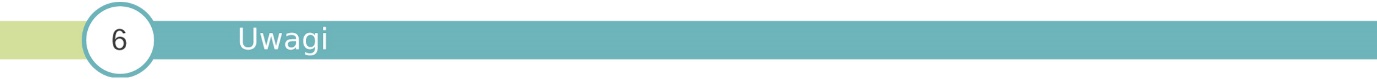 